裕民县玉米1200—1500公斤滴灌密植绿色高产高效栽培技术推荐材料利用当地丰富的光温资源和灌溉条件，通过密植栽培实现高产，通过滴灌水肥一体化技术实施精准调控。选用耐密高产品种、增密种植、精量播种与滴水出苗、化学除草、化控防倒、水肥一体化、病虫害绿色防控、机械粒收等关键技术，实现玉米大面积增产增效。产量目标：收获穗数7000—7500穗/亩，单穗粒数600—700粒，千粒重330—350g，单穗粒重180—200g，产量1200 — 1500kg/亩。品种选择：≥10℃积温2500—2800℃的区域种植中早熟杂交种，如 KWS9384、大德216、和育187、海禾24等品种。≥10℃积温2800—3000℃的区域种植中晚熟杂交种，如华美1号、正泰101、斯泰112等品种。施肥整地：施足基肥，耕翻前亩施有机肥2.0－3.0吨或颗粒有机肥50—100公斤、尿素10公斤、磷酸二铵15—18公斤、硫酸钾5—8公斤、锌肥1—2公斤，犁地前均匀撒于地面，结合秋翻施入犁底层。耕深30厘米，播前对翻耕地块用旋耕机、驱动耙、联合整地机等机械进行适墒整地，达到齐、平、松、碎、净、墒六字标准。种植密度：种植密度视品种熟期和耐密性确定，中晚熟杂交种一般7000—7500株/亩；中早熟杂交种7500—8000株/亩。导航精量播种：带导航系统的拖拉机和精量点播机，能一次完成施肥、铺设滴灌带、覆膜、播种、覆土、镇压等作业。滴水出苗：播种后当天即可连接田间支管和毛管，达到随时滴灌状态。根据天气预报情况尽早滴出苗水。滴水量以15-30m3/亩为宜，确保出苗率在95%以上。    中耕：机械中耕，疏松土壤，提高土壤透气性、提高和地温、消灭杂草，调节土壤水分，提高土壤保水能力并促进根系下扎。中耕作业刀具距玉米植株10cm，中耕深度10—15cm，中耕作业无明显伤根，伤苗率小于3%。出苗显行后2—3展叶第1 次中耕，5—6展叶第2次中耕。    化学除草：整地前用100—120g/亩乙草胺兑水30—40kg/ 亩，均匀喷洒土壤表面。玉米3—5叶期，用烟嘧碘隆+莠去津+ 硝黄草酮或硝黄草酮+苯唑草酮等复配除草剂进行喷雾处理，剂 量按说明书要求。化控防倒：玉米6—8片展叶期，用羟烯乙烯利、玉黄金、吨田宝等玉米专用生长调节剂兑水30—40kg喷雾化控，具体用量严格按照药物使用说明书要求。病虫害综合防治：病虫害防治以预防为主综合防治。小喇叭口期—大喇叭口期，主要预防玉米螟、黏虫、双斑萤叶甲以及各种叶斑病的发生；开花吐丝期后10—15天，主要预防蚜虫、双斑萤叶甲、茎腐病、穗腐病，以及各种叶斑病的发生。杀菌剂主要选择苯醚甲环唑、吡唑醚菊酯等内吸传导型杀菌剂；杀虫剂主要选择康宽、甲维盐、氯虫苯甲酰胺等广谱性杀虫剂。水肥精准调控：根据玉米需水、需肥规律进行合理灌溉与施肥，参考表1。适期收获：籽粒直收需要田间站杆至籽粒含水率降至 28—30%。表1  玉米密植滴灌高产水肥决策表单位：m3、kg图1 玉米密植滴灌高产精准调控技术模式作业历（参考）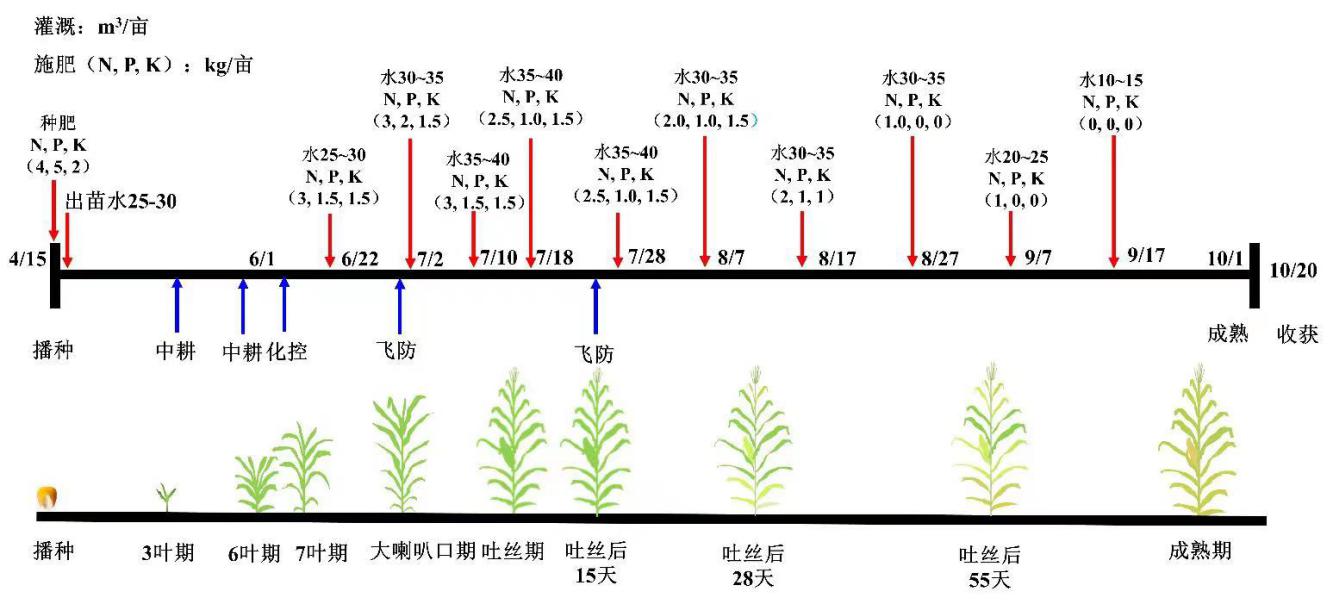 灌水施肥次序时期灌水量纯氮（N)纯磷（P₂O5)纯钾（K2O）1出苗水/种肥25-30/5/28—9展叶25-3031.51.5312—13展叶30-35321.5418—19展叶（吐丝）35-4031.51.55吐丝后5天35-402.511.56吐丝后15天35-402.511.57吐丝后25天30-352118吐丝后35天30-3521/9吐丝后45天30-351//10吐丝后55天20-251//11吐丝后60天10-15///12总量340-36020158.5